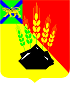 КОНТРОЛЬНО-СЧЕТНАЯ КОМИССИЯМИХАЙЛОВСКОГО МУНИЦИПАЛЬНОГО РАЙОНА ул. Красноармейская. д. 24, с. Михайловка, Михайловский район Приморский крайЗАКЛЮЧЕНИЕна проектпостановления администрации Михайловского муниципального района «О внесении изменений в  постановление администрации Михайловского    муниципального района  от 20.10.2020г.   № 918-па «Об утверждении муниципальной программы «Содействие развитию малого и среднего предпринимательства на территории     Михайловского  муниципального района годы».        20.10.2023г.                                                                                                              № 38      Правовая основа финансово-экономической экспертизы:      Правовая основа финансово-экономической экспертизы включает в себя:Бюджетный кодекс РФ,  Федеральный закон от 06.10.2003 № 131-ФЗ «Об общих принципах организации местного самоуправления в Российской Федерации»,    Федеральный закон РФ   от 07.02.2011года  № 6-ФЗ «Об общих принципах организации и деятельности контрольно-счетных органов субъектов Российской Федерации и муниципальных образований», решение Думы Михайловского муниципального района от 28.10.2021г. № 135 «Об утверждении Положения о Контрольно-счетной комиссии Михайловского муниципального района», Положение «О бюджетном   процессе в Михайловском муниципальном районе», утвержденное решением Думы Михайловского муниципального района от 31.03.2022  № 193,  распоряжение Контрольно-счетной комиссии Михайловского муниципального района от 18.01.2022г. № 10-ра «Об утверждении Стандарта внешнего финансового контроля «Финансово-экономическая экспертиза муниципальных программ»   Основание для проведения финансово-экономической экспертизы – пункт 1.4 Плана работы Контрольно-счетной комиссии  на 2023 год, утвержденного Распоряжением председателя Контрольно-счетной комиссии  29.12.2022г. № 86-ра, письмо администрации Михайловского муниципального района о направлении проекта постановления от 10.10.2023г. № 5056/А/14-6, вход. № 68 от 17.10.2023г.      Предмет финансово-экономической экспертизы:      Проект постановления администрации Михайловского муниципального района  «О внесении изменений в  постановление администрации Михайловского    муниципального района  от 20.10.2020г.   № 918-па «Об утверждении муниципальной программы «Содействие развитию малого и среднего предпринимательства на территории     Михайловского  муниципального района годы» (далее – Проект постановления)             Цель финансово-экономической экспертизы:   финансово-экономический анализ Проекта постановления администрации Михайловского муниципального района  «О внесении изменений в  постановление администрации Михайловского    муниципального района  от 20.10.2020г.   № 918-па «Об утверждении муниципальной программы «Содействие развитию малого и среднего предпринимательства на территории     Михайловского  муниципального района» на предмет   обоснованности изменения действующего расходного обязательства для бюджета района. Вопросы финансово-экономической экспертизы:  1. Экспертиза соответствия Проекта постановления администрации Михайловского муниципального района  «О внесении изменений в  постановление администрации Михайловского    муниципального района  от 20.10.2020г.   № 918-па «Об утверждении муниципальной программы «Содействие развитию малого и среднего предпринимательства на территории     Михайловского  муниципального района»  нормам законов и иных нормативных правовых актов, муниципальных правовых актов.      2. Рассмотрение вопроса о выявлении коррупциогенных факторов (признаков) при анализе Проекта постановления.     При проведении финансово-экономической экспертизы использовались:Бюджетный кодекс Российской Федерации;Федеральный закон от 06.10.2003 № 131-ФЗ «Об общих принципах организации местного самоуправления в Российской Федерации»;        3) «Стратегия социально-экономического развития Михайловского муниципального района на период 2012-2025 годов», утвержденная решением  Думы  Михайловского муниципального района  28.06.2012 года № 305 (далее – Стратегия);4) Постановление администрации Михайловского муниципального района   от 29.07.2022 года № 892-па «Об утверждении Порядка разработки и реализации  муниципальных  программ администрации  Михайловского муниципального района» (далее – Порядок)        5) решение Думы Михайловского муниципального района от 04.10.2023г. № 365 «О внесении изменений и дополнений в  решение Думы Михайловского муниципального района от 21.12.2022 г. № 286 «Об утверждении районного бюджета Михайловского муниципального района на 2023 год и плановый период  2024 и 2025 годы».    В Контрольно-счетную комиссию  для проведения экспертизы поступили следующие документы:    - Проект постановления «О внесении изменений в  постановление администрации Михайловского    муниципального района  от 20.10.2020г.   № 918-па «Об утверждении муниципальной программы «Содействие развитию малого и среднего предпринимательства на территории     Михайловского  муниципального района годы»,           - Пояснительная записка к Проекту постановления,   - Финансово-экономическое  обоснование объемов финансирования затрат  на реализацию мероприятий муниципальной программы «Содействие развитию малого и среднего предпринимательства на территории     Михайловского  муниципального района годы» из бюджета Михайловского муниципального района.     Объект финансово-экономической экспертизы - администрация Михайловского муниципального районаСрок финансово-экономической экспертизы:с 17.10.2023 года по 20.10.2023 года.1. В ходе проведения финансово-экономической экспертизы по первому вопросу  Контрольно-счетной комиссией  установлено следующее:        Во исполнение статьи 179 Бюджетного кодекса РФ,  представленный на экспертизу Проект постановления,  подготовлен с целью:     подтверждения  обоснованности изменения действующего расходного обязательства для бюджета района, направленного на исполнение постановления администрации Михайловского    муниципального района  от 20.10.2020г.   № 918-па «Об утверждении муниципальной программы «Содействие развитию малого и среднего предпринимательства на территории     Михайловского  муниципального района годы»  с  объемами  бюджетных ассигнований,  утвержденных   решением  Думы   Михайловского муниципального района от 04.10.2023г. № 365 «О внесении изменений и дополнений в  решение Думы Михайловского муниципального района от 21.12.2022 г. № 286 «Об утверждении районного бюджета Михайловского муниципального района на 2023 год и плановый период  2024 и 2025 годы».      Финансирование Программы  предусмотрено за счет средств районного бюджета.  Объем бюджетных ассигнований на финансовое обеспечение  реализации Программы   распределен по годам исполнения,  источникам финансирования и мероприятиям.           Представленным  Проектом постановления администрации Михайловского муниципального района   в  Программу  «Содействие развитию малого и среднего предпринимательства на территории     Михайловского  муниципального района»,   предусмотрено   изменение объемов   бюджетных ассигнований  на исполнение Программы  в 2023 году и изменение мероприятий структурного элемента.       Согласно представленного Проекта постановления,    объем бюджетных ассигнований,   необходимых для реализации мероприятий муниципальной программы в 2023 году увеличен на 10,00 тыс. рублей и составит 60,00 тыс. руб., что соответствует сумме средств на реализацию мероприятий  Программы на 2023 год и плановый период 2024 и 2025 годы,  утвержденных  Решением    Думы Михайловского муниципального района от   04.10.2023г.  № 365 «О внесении изменений и дополнений в  решение Думы Михайловского муниципального района от 21.12.2022 г. № 286 «Об утверждении районного бюджета Михайловского муниципального района на 2023 год и плановый период  2024 и 2025 годы».  Средства в сумме 10,00 тыс. рублей будут направлены на организацию и проведение  обучающих семинаров для субъектов малого и среднего предпринимательства, осуществляющим деятельность в сфере социального предпринимательства и самозанятым гражданам.В структуре Муниципальная программа предусматривает 2 отдельных мероприятия: «1. Организационное и аналитическое обеспечение деятельности субъектов малого и среднего предпринимательства» и «2. Имущественная поддержка субъектов малого и среднего предпринимательства». Для реализации поставленной Программой цели Проектом постановления мероприятие № 1 дополняется мероприятием структурного элемента «1.5. Организация и проведение в школах района фестиваля «Шаги в бизнес» Популяризация социального предпринимательства среди молодежи».      Проектом постановления пункт 4 раздела 2 «Финансовое обеспечение муниципальной программы»  изложен в новой редакции с учетом внесенных изменений.        Сумма  бюджетных средств, предусмотренных на финансовое обеспечение мероприятий  муниципальной программы на 2023 год и плановый период 2024 и 2025 годы,   пунктом 4 раздела 2 «Паспорта муниципальной программы»  соответствует сумме средств, утвержденных  пунктом  1 раздела 2 «Паспорта муниципальной программы».        2. В ходе проведения экспертно-аналитического мероприятия по второму вопросу Контрольно-счетной комиссией установлено отсутствие коррупциогенных факторов (признаков) в анализируемом проекте Постановления.        Результаты финансово-экономической экспертизы проекта:      В результате анализа представленного на экспертизу Проекта постановления установлено:     Проект постановления  разработан в рамках реализации статьи 179  Бюджетного кодекса Российской Федерации.Финансовые показатели  на 2023 год  и плановый период 2024 и 2025 годы     соответствуют бюджетным ассигнованиям, утвержденным решением  Думы Михайловского муниципального района от  04.10.2023г.  № 365 «О внесении изменений и дополнений в  решение Думы Михайловского муниципального района от 21.12.2022 г. № 286 «Об утверждении районного бюджета Михайловского муниципального района на 2023 год и плановый период  2024 и 2025 годы».         Проект постановления  «О внесении изменений в  постановление администрации Михайловского    муниципального района  от 20.10.2020г.   № 918-па «Об утверждении муниципальной программы «Содействие  развитию малого и среднего предпринимательства на территории   Михайловского  муниципального района на 2021-2023 годы» не противоречит действующему законодательству.        2. В ходе проведения финансово-экономической экспертизы по второму вопросу Контрольно-счетной комиссией установлено отсутствие коррупциогенных факторов (признаков) в анализируемом Проекте постановления.Исполнитель:Инспектор                                                                                            С.А. Родина